	Obec Dřevěnice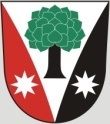 	Dřevěnice 56, 507 13 ŽelezniceVyřizuje:Lukavcová LudmilaDatum:23.8.2018Naše č.j.: 46/2018/LukTelefon: 601 395 386 Mgr. Vrabec, 736 279 726 LukavcováDatové schránky: sska6siEmail: ou.drevenice@tiscali.czInternetové stránky: www.drevenice.orgPozvánkaNa veřejné zasedání zastupitelstva obce Dřevěnice5. září od 18.00 hodinProgram jednáníKontrola úkolů z minulého jednání zastupitelstva Projednání kupních smluv na pozemkyProjednání smluv o díloInformace o možnosti dotací, které by mohla obec čerpatRůzné, dle připomínek zastupitelů obce							      Lukavcová Ludmila							místostarosta obce Dřevěnice